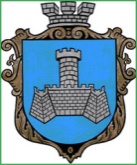 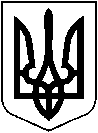 УКРАЇНАХМІЛЬНИЦЬКА МІСЬКА РАДАВІННИЦЬКОЇ ОБЛАСТІвиконавчий комітетР І Ш Е Н Н Я    “25” травня 2023 р.                                                                                    № 256                                                                     Про преміювання обдарованих дітей закладів освіти  Хмільницької міської ради  за підсумками  2022-2023 н.р.             На виконання  п.п. 6.2 Розділу VI  Програми розвитку освіти Хмільницької міської територіальної громади на  2022-2026 роки, затвердженої  рішенням 15 сесії Хмільницької міської ради 8 скликання від 21.07.2021 року № 624                                    (зі змінами), відповідно до Положення про преміювання обдарованої учнівської молоді Хмільницької міської територіальної громади у новій редакції,  затвердженого рішенням 23 сесії міської ради 8 скликання від 26.11.2021 року                          № 918, враховуючи лист Управління освіти, молоді та спорту Хмільницької міської ради від  11. 05.2023 року  № 01-15/465 , та з метою розвитку творчого потенціалу учнівської молоді, пошуку, підтримки, стимулювання інтелектуально обдарованих дітей Хмільницької міської територіальної громади, з нагоди Міжнародного Дня захисту дітей, керуючись ст. ст. 32, 39, 59 Закону України  «Про місцеве самоврядування в Україні», виконком Хмільницької  міської ради                                                             ВИРІШИВ :Відзначити високі досягнення учнів закладів загальної середньої освіти та вихованців закладів позашкільної освіти Хмільницької міської територіальної громади у III та ІV етапах Всеукраїнських предметних олімпіадах, інтелектуальних, мистецьких, творчих конкурсах, спортивних змаганнях Всеукраїнського, обласного рівнів та  нагородити їх  грошовими преміями   з урахуванням податків), зокрема :Липень Юліану Сергіївну – ученицю 11 класу Ліцею №1 м. Хмільника Вінницької області  за  зайняті:І місце у IV етапі Всеукраїнської олімпіади з польської мови            -   3000   грн;                           І місце у ІІІ етапі Всеукраїнської олімпіади з польської мови            -   2000   грн;                           І місце у ІІІ етапі Всеукраїнської олімпіади з історії                             -  2000   грн;                           ІІІ місце у ІІІ етапі Всеукраїнської олімпіади з української мови        -  1000   грн;  ІІІ місце у  ІІІ етапі XXІІІ Міжнародного конкурсу  з української мови імені Петра Яцика                                                                                               -  1000  грн .                                                 Бевз Дар’ю Русланівну – ученицю  11 класу Ліцею  №1 м. Хмільника Вінницької області  за  зайняті:ІІ місце у IV етапі Всеукраїнської олімпіади з біології                       -  2000   грн;                                                                                  І місце у ІІІ етапі Всеукраїнської олімпіади з біології                         -  2000   грн ;                           І місце у ІІІ етапі Всеукраїнської олімпіади з екології                         -  2000  грн.    Кривулько Кіру Олегівну – ученицю 11 класу Ліцею  №1 м. Хмільника Вінницької області  за  зайняті:ІІI  місце у ІІІ етапі Всеукраїнської олімпіади з екології                      - 1000   грн;ІІ місце у  ІІІ Регіональному  конкурсі  наукових  есе англійською мовою для учнів 8-11 класів "Vinnitsa thinks English2023»                                    -  500    грн.Гусаревич Дарію Сергіївну -  ученицю 10 класу Ліцею  №1 м. Хмільника Вінницької області  за  зайняті:ІІ місце у ІІІ етапі Всеукраїнської олімпіади з історії                            - 1500    грн;                           ІІ місце у ІІІ етапі Всеукраїнської олімпіади з правознавства              -  1500     грн.                         Білу Вероніку Михайлівну - ученицю 10 класу Ліцею  №1 м. Хмільника Вінницької області  за  зайняте ІІ місце у ІІІ етапі Всеукраїнської олімпіади з біології                                                                                                          - 1500   грн;Лук’янчука Олександра  Вікторовича-  учня 10 класу Ліцею  №1 м. Хмільника Вінницької області  за  зайняті:ІІІ місце у ІІІ етапі Всеукраїнської олімпіади з екології                     - 1000   грн ; ІІ місце у  конкурсі-захисті науково- дослідницьких робіт  обласного тижня  біології, рослинництва та експериментального дослідництва                -  500    грн.Поліщук Анастасію Валеріївну -  ученицю 10 класу Ліцею  №1 м. Хмільника Вінницької області  за  зайняте ІІІ місце у ІІІ етапі Всеукраїнської олімпіади з польської мови                                                                                            -  1000    грн.                   Шквиру Анастасію Юріївну - ученицю 9  класу Ліцею  №1 м. Хмільника Вінницької області  за  зайняті:ІІІ місце у ІІІ етапі Всеукраїнської олімпіади з німецької мови           -  1000   грн;  ІІ місце в обласному  конкурсі-захисті  учнівських дослідницьких проєктів «Активний і здоровий спосіб життя – запорука довголіття»                 - 500    грн.Ленську Валерію Віталіївну - ученицю 8  класу Ліцею  №1 м. Хмільника Вінницької області  за  зайняті:І місце у ІІІ етапі Всеукраїнської олімпіади з історії                              - 2000   грн;                           ІІ місце у ІІІ етапі Всеукраїнської олімпіади з математики                   - 1500   грн;   ІІІ місце у  ІІІ Регіональному  конкурсі  наукових  есе англійською мовою для учнів 8-11 класів "Vinnitsa thinks English2023»                                       -   400    грн.Буртову Валерію Сергіївну  -  ученицю 8  класу Ліцею  №1 м. Хмільника Вінницької області  за  зайняте  ІІ місце у ІІІ етапі Всеукраїнської олімпіади з хімії                                                                                                             -  1500    грн.Горбенка Олександра Олександровича - учня  7  класу Ліцею №2                                           м. Хмільника Вінницької області   за зайняте  ІІ  місце у  ІІІ етапі XXІІІ Міжнародного конкурсу з української мови імені Петра Яцика         -  1500    грн.   Кухар Діану Василівну  - ученицю 11 класу Ліцею  №2 м. Хмільника Вінницької області за зайняте ІI місце у ІІІ етапі Всеукраїнської олімпіади з екології                                                                                                                      -   1500  грн.                                                                   Юртаєву Софію Володимирівну - ученицю 8 класу Ліцею  №2 м. Хмільника Вінницької області за зайняте І  місце у ІІІ етапі Всеукраїнської олімпіади з екології                                                                                                     - 2000   грн.                      Котецьку Богуславу Вячеславівну – ученицю 11 класу Ліцею  №2   м. Хмільника Вінницької області за зайняте ІІІ місце в  обласному конкурсі  солістів- вокалістів та читців «Зіркова  мрія -2023», номінація «Художнє читання»                                                                                                      - 400  грн.Шевченко Анастасію Юріївну - ученицю 10 класу Ліцею  №3 м. Хмільника Вінницької області за зайняті :ІІ  місце у ІІІ етапі Всеукраїнської олімпіади з правознавства              - 1500   грн; ІІІ  місце у ІІІ етапі Всеукраїнської олімпіади з англійської мови       - 1000   грн; ІІІ  місце у ІІІ етапі Всеукраїнської олімпіади з німецької мови         -  1000   грн; ІІІ  місце у ІІІ етапі Всеукраїнської олімпіади з польської мови         -  1000   грн. Федорову Софію Сергіївну - ученицю 11 класу Ліцею  №3 м. Хмільника Вінницької області за зайняте ІІ місце  у  ІІІ етапі  ХХІІ Всеукраїнського  конкурсу  учнівської творчості  «Народ мій є! Народ мій завжди буде! Ніхто не перекреслить мій народ!», номінація «Література »                                -  500   грн.Поліщук Марину Олександрівну - ученицю  11 класу Ліцею  №4 м. Хмільника Вінницької області  за  зайняті:І місце у  ІІІ етапі Всеукраїнської олімпіади з математики             -  2000      грн ;                           ІІ місце у  ІІІ етапі Всеукраїнської олімпіади з хімії                        -  1500      грн ;                           ІІІ місце у  ІІІ етапі Всеукраїнської олімпіади з фізики                   -  1000     грн ;                           ІІІ місце у  ІІІ етапі Всеукраїнської олімпіади з астрономії             - 1000     грн .      Марковську Катерину Павлівну -   ученицю 9 класу Ліцею  №4 м. Хмільника Вінницької області  за  зайняті:ІІ місце у  ІІІ етапі Всеукраїнської олімпіади з фізики                       - 1500     грн ;                           ІІІ місце у  ІІІ етапі Всеукраїнської олімпіади з хімії                        - 1000      грн ;                           ІІІ місце у  ІІІ етапі Всеукраїнської олімпіади з історії                      - 1000      грн ;                           ІІІ місце у  ІІІ етапі Всеукраїнської олімпіади з правознавства        - 1000      грн ;                           ІІІ місце у  ІІІ етапі Всеукраїнської олімпіади з географії                 -1000       грн ;                           ІІ місце у III етапі  ХІІІ Міжнародного мовно-літературного конкурсу учнівської  і студентської молоді імені  Т. Шевченка                                                - 1500   грн.Кухаря Олександра Васильовича -  учня 11  класу Ліцею  №4   м. Хмільника Вінницької області  за  зайняте І  місце у  ІІІ етапі Всеукраїнської олімпіади з англійської  мови                                                                                     -  2000    грн. Житнікову Софію  Русланівну   -   ученицю 11 класу Ліцею  №4 м. Хмільника Вінницької області  за  зайняте   ІІ  місце у  ІІІ етапі Всеукраїнської олімпіади з англійської  мови                                                                                       - 1500    грн.Горачука  Костянтина Володимировича - учня 11 класу Ліцею  №4                                       м. Хмільника Вінницької області  за  зайняте І місце у ІІІ етап Всеукраїнської учнівської олімпіади з географії                                                                  - 2000   грн.Головню Софію Владиславівну -   ученицю 9 класу Ліцею  №4 м. Хмільника Вінницької області  за  зайняте   ІІІ  місце у  ІІІ етапі Всеукраїнської олімпіади з англійської  мови                                                                                       - 1000  грн.Мартинову Богдану Сергіївну-   ученицю 8  класу Ліцею  №4 м. Хмільника Вінницької області  за  зайняте   ІІ  місце у  ІІІ етапі Всеукраїнської олімпіади з математики                                                                                                - 1500   грн.Нечай Вікторію Віталіївну -  ученицю 10 класу Ліцею  №4 м. Хмільника Вінницької області  за  зайняте   ІІІ  місце у  ІІІ етапі Всеукраїнської олімпіади з географії                                                                                                     -  1000   грн.Чухлеб Софію Максимівну -  ученицю 8 класу Ліцею  №4 м. Хмільника Вінницької області  за  зайняте   ІІІ  місце у  ІІІ етапі Всеукраїнської олімпіади з географії                                                                                                       - 1000   грн.Лавренюк Діану Олександрівну  -  ученицю  11 класу Ліцею  №4 м. Хмільника Вінницької області  за  зайняті:ІІ місце у  фінальному  етапі  ХІІІ Міжнародного мовно-літературного конкурсу учнівської і студентської молоді імені Т. Шевченка	                         -  2000   грн.             І місце   у  III етапі  ХІІІ Міжнародного мовно-літературного конкурсу учнівської                     і студентської молоді імені Т. Шевченка	                                              -  2000   грн. Буфан Тетяну Миколаївну  – ученицю 9 класу Голодьківської гімназії Хмільницької міської ради  за  зайняте   ІІ   місце у  ІІІ етапі Всеукраїнської олімпіади з української мови та літератури                                            -  1500   грн.Затолокіну Софію Вадимівну – ученицю 9 класу Сьомацького ліцею Хмільницької міської ради  за  зайняте   ІІІ  місце у  ІІІ етапі Всеукраїнської олімпіади з правознавства                                                                         - 1000   грн.Сікорську Майю Миколаївну - ученицю  11 класу Ліцею  №1 м. Хмільника Вінницької області  за  зайняті:І місце у  ІІІ Регіональному  конкурсі  наукових  есе англійською мовою для учнів 8-11 класів "Vinnitsa thinks English2023»                                                 - 600   грн;ІІІ місце у ІІІ етапі ХХІІ Всеукраїнського  конкурсу  учнівської творчості  «Народ мій є! Народ мій завжди буде!»                                                   - 400   грн.Сирих Дениса Михайловича - учня 10 класу Ліцею №1 м. Хмільника Вінницької області за зайняті:І місце  в обласному конкурсі захисту проєктів «Сортування сміття – запорука  чистого довкілля »                                                                                       - 600   грн;ІІ місце в обласному конкурсі-захисті учнівських дослідницьких проєктів «Активний і здоровий спосіб життя- запорука довголіття»                     - 500 грн.Кучмар Надію Михайлівну  - ученицю   8 класу Ліцею №1 м. Хмільника Вінницької області за зайняті:І місце в обласному  тижні  біології, рослинництва та експериментального дослідництва, Фестиваль «Україна-сад»                                              -  600   грн;ІІ місце в  обласному етапі  Всеукраїнської трудової акції «Плекаємо сад»                                                                                                                      - 500  грн;ІІ місце в обласному етапі  Всеукраїнського конкурсу-огляду навчальних теплиць «Дивовижна теплиця»                                                             -   500  грн; ІІ місце місце в  обласному конкурсі  солістів- вокалістів та читців  « Зіркова  мрія -2023 », номінація «Вокал »                                                               -  500  грн.Войтова Владислава Юрійовича  - учня  7  класу Ліцею №1 м. Хмільника Вінницької області за зайняті:І місце у фінальному етапі Всеукраїнського конкурсу дослідницько- експериментальних робіт з природознавства  «Юний дослідник »    - 1000  грн;І місце в обласному етапі Всеукраїнського конкурсу «Юний селекціонер-генетик»                                                                                                    -  600  грн;І місце у  конкурсі-захисті науково- дослідницьких робіт  обласного тижня  біології, рослинництва та експериментального дослідництва            -   600   грн.Яворську Каріну Вадимівну - ученицю  5 класу Ліцею №1 м. Хмільника Вінницької області за зайняті :ІІ місце у фінальному етапі XVIII Всеукраїнського конкурсу дослідницько- експериментальних робіт з природознавства  «Юний дослідник »      - 800  грн;ІІ місце в  обласному конкурсі-захисті науково-дослідницьких робіт «Єдина краса – Здоров’я»                                                                                      - 500   грн;ІІ місце в обласному етапі XVIII Всеукраїнського конкурсу дослідницько-експериментальних робіт з природознавства «Юний дослідник»           - 500  грн.Квік  Христину  Ігорівну  - ученицю  10 класу Ліцею №1 м. Хмільника Вінницької області за зайняте   ІІ місце  в  обласному конкурсі-  захисті  проєктів «Сортування сміття – запорука чистого довкілля»                                  - 500  грн.Степанюка Дмитра  Віталійовича - учня  7  класу Ліцею №1 м. Хмільника Вінницької області за зайняте   ІІ місце  в  обласному конкурсі-  захисті  проєктів «Сортування сміття – запорука чистого довкілля»              -   500   грн.Гресько Ірину Михайлівну  - ученицю   9  класу  Ліцею №1 м. Хмільника Вінницької області за зайняте І місце в  обласному конкурсі-захисті  науково-дослідницьких робіт «Єдина краса – Здоров’я»                                       -    600    грн.Загіку Соломію Володимирівну - ученицю  6  класу Ліцею №1 м. Хмільника Вінницької області за зайняте  ІІІ місце у  конкурсі-захисті науково- дослідницьких робіт обласного тижня біології, рослинництва та експериментального дослідництва, секція «Рослинництво»              -   400   грн. Нечипорук Світлану Вікторівну  - ученицю  8  класу Ліцею №1 м. Хмільника Вінницької області за зайняті :І  місце у  конкурсі-захисті науково- дослідницьких робіт   обласного тижня  біології, рослинництва та експериментального дослідництва, секція «Тваринництво»                                                                                             -  600 грн;І місце в обласному тижні здорового способу життя. Фотовиставка «Здорове харчування з елементами українських традицій»                                       -  600  грн.Салюк Юлію  Володимирівну - ученицю  7  класу Ліцею №1 м. Хмільника Вінницької області за зайняте  ІІІ місце у  конкурсі-захисті науково- дослідницьких робіт обласного тижня  біології, рослинництва та експериментального дослідництва, секція «Рослинництво»                  - 400 грн. Будківського Максима Геннадійовича - учня 6   класу Ліцею №1 м. Хмільника Вінницької області за зайняте І місце в обласному  етапі Всеукраїнського конкурсу дослідницько-експериментальних робіт з природознавства «Юний дослідник»                                                                                                  -  600 грн.Котик Вікторію Олегівну - ученицю  6  класу Ліцею №1 м. Хмільника Вінницької області за зайняте  ІІ місце  в обласному  етапі Всеукраїнського конкурсу дослідницько-експериментальних робіт з природознавства «Юний дослідник»                                                                                                 - 500   грн.Вознюк Анастасію Олександрівну  - ученицю  11  класу Ліцею №1 м. Хмільника Вінницької області за зайняте ІІІ місце в  обласному конкурсі  солістів- вокалістів та читців « Зіркова  мрія -2023 », номінація «Художнє читання »                                                                                                    -  400    грн.                                                                                               Алієву Наталію Рустамівну - ученицю  8 класу Ліцею №1 м. Хмільника Вінницької області за зайняте ІІ місце в  обласному конкурсі  солістів- вокалістів та читців  « Зіркова  мрія -2023 », номінація «Художнє читання  »          - 500   грн.Мединську  Ангеліну Володимирівну - ученицю 10  класу Ліцею №1                                           м. Хмільника Вінницької області за зайняте ІІ місце в  обласному конкурсі  солістів- вокалістів та читців «Зіркова мрія -2023 », номінація «Вокал»-500  грн.                                                                                                                Петрик Дарію Олександрівну -  ученицю 9 класу Ліцею №1 м. Хмільника Вінницької області за зайняте ІІ місце в  обласному конкурсі  солістів- вокалістів та читців  « Зіркова  мрія -2023 », номінація «Вокал  »                            - 500   грн.Цюрпіту Віру Сергіївну – ученицю  6  класу Ліцею №1 м. Хмільника Вінницької області за зайняте ІІ місце в обласному тижні біології, рослинництва та експериментального дослідництва                                                             -  500   грн.Мотрук  Марію  Сергіївну  – ученицю  9  класу Ліцею №1 м. Хмільника Вінницької області за зайняте ІІ місце в обласному  конкурсі-захисті  учнівських дослідницьких проєктів «Активний і здоровий спосіб життя – запорука довголіття»                                                                                                    - 500  грн.Онищук Анну  Сергіївну  -   ученицю  8  класу Ліцею №1 м. Хмільника Вінницької області за зайняте ІІІ місце в обласному конкурсі-захисті учнівських дослідницьких проєктів «Активний і здоровий спосіб життя – запорука довголіття»                                                                                              -  400   грн.Колісник Владу Олександрівну - ученицю 11  класу Ліцею №1 м. Хмільника Вінницької області за зайняте І  місце у  ІІІ Регіональному конкурсі  наукових есе англійською мовою для учнів 8-11 класів "Vinnitsa thinks English2023»                                                                                                                      - 600   грн.Скраль Діану Сергіївну - ученицю 11  класу Ліцею №1 м. Хмільника Вінницької області за зайняте ІІ місце у  ІІІ Регіональному конкурсі  наукових есе англійською мовою для учнів 8-11 класів "Vinnitsa thinks English2023»                                                                                                                       -  500 грн.                                                                                                               Юрчишина  Миколу Миколайовича -  учня 8 класу Ліцею №1 м. Хмільника Вінницької області за зайняте  І  місце у  ІІІ Регіональному конкурсі  наукових есе англійською мовою для учнів 8-11 класів "Vinnitsa thinks English2023»                                                                                                                        -  600 грн.Морозова Костянтина Павловича - учня  11 класу Ліцею №1 м. Хмільника Вінницької області за зайняте ІІІ місце  у  ІІІ Регіональному конкурсі  наукових есе англійською мовою для учнів 8-11 класів "Vinnitsa thinks English2023»                                                                                                                         - 400 грн.Музику Анну Олегівну – ученицю    8  класу Ліцею №1 м. Хмільника Вінницької області за зайняте ІІ місце в обласному  конкурсі-захисті  проєктів «Озера та річки рідного краю»                                                                                      -  500  грн.                                                 Колоса  Олександра  Сергійовича - учня 8 класу Ліцею №1 м. Хмільника Вінницької області за зайняте  ІІ місце в  обласному конкурсі-захисті  науково-дослідницьких робіт «Єдина краса – Здоров’я»                                    - 500  грн.Команду учнів   8-А класу Ліцею   №1 м. Хмільника Вінницької області                                ( капітан Савіцький Ілля Тарасович, Іванусь Вероніка Іванівна, Вознюк Ольга Миколаївна , Романовський Денис Вікторович ,  Шевчук  Владислав Ігорович ) за зайняте І  місце у  Всеукраїнському конкурсі  « Парки - легені сіл і міст »                                                                                                         -  2000  грн. Команду  учнів 8-Б  класу  Ліцею №1 м. Хмільника Вінницької області за зайняте  І  місце  у Всеукраїнському конкурсі «Вчимося заповідувати   » - V етап   (капітан  Буртова Валерія Сергіївна, Зелінська Аліна Сергіївна, Онищук Анна Сергіївна )                                                                                       - 1200 грн.Команду  учнів 8 -А класу  Ліцею №1 м. Хмільника Вінницької області                        ( капітан Шевчук Владислав Ігорович , Вознюк Ольга Миколаївна , Савіцький Ілля Тарасович ) за зайняте   ІІІ  місце  в обласному  Всеукраїнському конкурсі «Вчимося заповідувати » - V етап           -  900 грн.Рій «Нащадки козаків» Ліцею №4 м. Хмільника Вінницької області  за зайняте                      ІІ місце в ІІ (обласному) етапі Всеукраїнської дитячо-юнацької військово- патріотичної гри « Сокіл»  ( «Джура »), у 5 видах змагань  (капітан Поліщук Марина Олександрівна )                                                                       - 1500   грн.Кривенко Ольгу Сергіївну  - ученицю 6 класу Ліцею №4 м. Хмільника Вінницької області за зайняте ІІІ місце в обласному етапі Всеукраїнського конкурсу дослідницько- експериментальних робіт з природознавства  «Юний дослідник »                                                                                             -  400  грн. Кравцову Марію Олександрівну, Килимнюк Діану  Ігорівну  - вихованок Центру дитячої та юнацької  творчості  за зайняте ІІ місце у VII Всеукраїнському конкурсі журналістської творчості «Нові в медіа», номінація: журналістський відеотвір                                                 - 800  грн.Липень Юліану  Сергіївну , Пацанівського Дмитра Олександровича –вихованкців  Центру дитячої та юнацької  творчості  за зайняте ІІІ місце  в IX обласному конкурсі медіа закладів загальної середньої,позашкільної  освіти   «Україна починається з тебе»                                                                - 400   грн.Пацанівського  Дмитра Олександровича- вихованця Центру дитячої та юнацької творчості  за зайняте І  місце  в обласному етапі  фотовиставки до Дня Соборності України «Україна – це ми!»                                        - 600   грн.Казарцева Артема  Володимировича  - вихованця Центру дитячої та юнацької творчості  за зайняте ІІІ місце  в  обласному  заочному конкурсі  «Тиждень науки і техніки». Номінація «Екологічно-безпечні технології та ресурсозбереження»                                                                                  - 400 грн.Сікорського Максима  Олександровича -  вихованця Центру дитячої та юнацької творчості  за зайняте ІІІ місце  в  обласному  заочному конкурсі  «Тиждень науки і техніки». Номінація «Екологічно-безпечні технології та ресурсозбереження»                                                                                   - 400  грн.Совінського Дениса Олеговича -  вихованця Центру дитячої та юнацької творчості  за зайняте ІІІ місце  в обласній  виставці -конкурсі  технічної творчості учнівської молоді  «Наш пошук і творчість – тобі, Україно!»  Розділ: Ігри та    іграшки з елементами техніки                                            -   400  грн.Григуса  Ярослава  Васильовича ,  Горчинського Артема Богдановича - вихованців Центру дитячої та юнацької творчості  за зайняте  І місце в   обласній виставці -конкурсі  технічної творчості учнівської молоді  «Наш пошук і творчість – тобі, Україно!»   Розділ: Природничі науки. Підрозділ: Сільське господарство, Екологія, Енергозбереження                        -  600    грн.Сікорського Максима  Олександровича,  Замулу Олександра Олександровича - вихованців Центру дитячої та юнацької творчості  за зайняте      І місце в   обласній виставці -конкурсі  технічної творчості учнівської молоді  «Наш пошук і творчість – тобі, Україно!»   Розділ: Спортивно- технічне моделювання.  Енергозбереження                   -   600  грн.Ковальчука  Юрія  Олександровича  -  вихованця Центру дитячої та юнацької творчості  за зайняте ІІІ місце  в обласній  виставці  -конкурсі  технічної творчості учнівської молоді  «Наш пошук і творчість – тобі, Україно!»Розділ: Технічні моделі.  Підрозділ: Історичні моделі         -  400  грн.Сосновського Богдана Володимировича, Сосновського Остапа  Володимировича  -  вихованців Центру дитячої та юнацької творчості  за зайняте І  місце  в обласній  виставці  -конкурсі  технічної творчості учнівської молоді  «Наш пошук і творчість – тобі, Україно!» Розділ: Технічні науки                                                                                                                          - 600 грн.Гавуру Захара Андрійовича, Казарцева Артема Володимировича   -  вихованців  Центру дитячої та юнацької творчості  за зайняте І  місце  в обласній  виставці  -конкурсі  технічної творчості учнівської молоді  «Наш пошук і творчість – тобі, Україно!» Розділ: Технічні навчальні посібники                                                                                                                 -  600   грн.                                                                                                                 Шмаля  Дмитра  Ігоровича  -  вихованця Центру дитячої та юнацької творчості  за зайняте ІІІ місце  в обласних  змаганнях з автотрасового спорту                                                                                                                  -  400   грн. Плахотнюка  Матвія Івановича -  вихованця  Центру дитячої та юнацької творчості  за зайняте ІІІ місце  в обласній  виставці -конкурсі  початкового технічного моделювання                                                                    -  400   грн.Сироватку Анна  Михайлівну -   вихованку Центру дитячої та юнацької  творчості  за зайняте  І  місце  в обласній виставці -конкурсі  початкового технічного моделювання                                                                           -  600   грн.      Подольську Валентину Сергіївну - вихованку Центру дитячої та юнацької  творчості  за зайняті:ІІ місце  в Чемпіонаті Вінницької  області з настільного тенісу серед дівчат  2012 року народження                                                                               - 500  грн;ІІІ місце в  Чемпіонаті  області з настільного тенісу серед юнаків та дівчат 2010 року народження і молодших                                                                  -  400   грн.Поліщука  Віктора  Андрійовича - вихованця Центру дитячої та юнацької творчості  за  зайняті:ІІ місце в  Чемпіонаті  області з настільного тенісу серед юнаків  та дівчат                      2008 року  народження                                                                             - 500  грн.ІІ місце в  Чемпіонаті  області з настільного тенісу серед юнаків  та дівчат                       2010 року народження                                                                            -  500  грн.Постоюк Юлію  Олександрівну -  вихованку Центру дитячої та юнацької  творчості за  зайняті :ІІІ місце у Чемпіонаті Вінницької області серед дівчат 2004 р.н. та молодші з  настільного тенісу                                                                                 -  400 грн.ІІІ місце у Чемпіонаті Вінницької області серед дорослих в парному розряді з  настільного тенісу                                                                                   - 400 грн.Постоюк Анастасію  Олександрівну - вихованку Центру дитячої та юнацької  творчості за  зайняті:ІІІ місце у Чемпіонаті Вінницької області з настільного тенісу серед дівчат 2004 р.н. та молодші                                                                                      -  400   грн.ІІІ місце у Чемпіонаті Вінницької області з настільного тенісу  серед дорослих в парному розряді                                                                                     -  400    грн.Бартюк Валерію Вікторівну - вихованку Центру дитячої та юнацької  творчості  за зайняте ІІ  місце  в Чемпіонаті  області з настільного тенісу серед юнаків та   дівчат 2010 року   народження                                          - 500  грн.Долішняк Анастасію Романівну - вихованку Центру дитячої та юнацької  творчості  за зайняте ІІІ місце  в Чемпіонаті  області з настільного тенісу серед юнаків та  дівчат 2008 року  народження                                             -  400  грн.Рябоконь Марину Артемівну  - вихованку Центру дитячої та юнацької  творчості  за зайняте ІІ місце  в Чемпіонаті  області з настільного тенісу серед юнаків та  дівчат 2012 року народження                                               -  500  грн.Іванову Ольгу Юріївну  - вихованку Центру дитячої та юнацької  творчості  за зайняте ІІІ  місце  в Чемпіонаті  області з настільного тенісу серед юнаків та  дівчат 2012 року народження                                               -  400  грн.Теличенка Максима Сергійовича  -  вихованця Центру дитячої та юнацької творчості  за  зайняте  ІІ  місце в  Чемпіонаті Вінницької області з настільного тенісу  серед юнаків 2012  р.н. та молодші                                        -  500   грн.Гульчука Івана Володимировича -  вихованця Центру дитячої та юнацької творчості  за  зайняте  ІІ  місце в  Чемпіонаті Вінницької області з настільного тенісу  серед юнаків 2004 р.н. та молодші                                         -  500   грн.Трофимчука  Андрія  Олександровича -  вихованця Центру дитячої та юнацької творчості  за  зайняті :ІІІ місце в  Чемпіонаті  області з настільного тенісу серед юнаків  та дівчат 2010 року народження  в особистому розряді                                              -  400   грн.ІІ місце в  Чемпіонаті  області з настільного тенісу серед юнаків  та дівчат 2012 року  народження в парному розряді                                                   -  500  грн.Мазану Віталіну Андріївну - вихованку Центру дитячої та юнацької  творчості  за зайняті :ІІ місце в обласному  етапі  Всеукраїнського конкурсу «Новорічна композиція»                                                                                                                     - 500 грн. ІІІ місце в обласній  виставці-конкурсі  робіт гуртківців з початкового технічного моделювання                                                                          - 400   грн.Доброгівську Оксану Русланівну  - вихованку Центру дитячої та юнацької  творчості  за зайняті: ІІІ місце  у Всеукраїнській виставці-конкурсі декоративно-ужиткового і образотворчого мистецтва «Знай і люби свій рідний край». Номінація: «М’яка іграшка”, назва роботи «Руда викрадачка»                                               -  600 грн;             ІІІ місце в обласній виставці-конкурсі  декоративно-ужиткого мистецтва  «Знай і люби свій край». Розділ: М’яка іграшка, назва роботи: «Метаморфози»                                                                                                                      - 400  грн.                                             Низову Діану Анатоліївну- вихованку Центру дитячої та юнацької  творчості  за зайняте  ІІІ  місце  в обласному  етапі  Міжнародного екологічного конкурсу                 «Душа села»                                                                                             -  400  грн.Войціцьку Катерину Олександрівну - вихованку Центру дитячої та юнацької  творчості  за зайняте  ІІІ  місце  в обласній виставці-конкурсі декоративно-ужиткового мистецтва «Знай і люби свій край »                                   -  400   грн.Казарцеву Марію Володимирівну  - вихованку Центру дитячої та юнацької  творчості  за зайняте  ІІ   місце  в обласній виставці-конкурсі декоративно-ужиткового мистецтва «Знай і люби свій край »                                 -  500  грн.Похилу Ольгу Сергіївну  - вихованку Центру дитячої та юнацької  творчості  за зайняті:І  місце  в обласній виставці-конкурсі декоративно-ужиткового мистецтва «Знай і люби свій край » Розділ: вироби з природніх матеріалів           - 600  грн;ІІ  місце  в обласній виставці-конкурсі декоративно-ужиткового мистецтва «Знай і люби свій край » Розділ: Бісероплетіння                                    -  500 грн.Паламарчук Олександру Петрівну   - вихованку Центру дитячої та юнацької  творчості  за зайняті:І   місце  в обласній виставці-конкурсі декоративно-ужиткового мистецтва «Знай і люби свій край »                                                                           -  600   грн.І місце в заочному обласному конкурсі «Майстри оригамі»                -  600   грн.Паламарчук Олександру Петрівну,  Дрейчук Катерину Сергіївну  - вихованок  Центру дитячої та юнацької  творчості  за зайняті:ІІ місце у Всеукраїнській  виставці-конкурсі декоративно-ужиткового і образотворчого мистецтва «Знай і люби свій рідний край» Номінація: «Паперова пластика та оригамі»                                                             -  800 грн;                                                                 І   місце  в обласній виставці-конкурсі «Мистецтво оригамі »       -   600   грн.Космінського Олександра Юрійовича - вихованця Хмільницької дитячо-юнацької спортивної школи  за зайняті:ІІ місце у Чемпіонаті України з легкоатлетичного кросу                        -  800  грн;І  місце у Чемпіонаті Вінницької області з легкої атлетики (біг 800м)  - 600   грн;І місце з легкої атлетики за програмою Гімназіади серед учнів закладів загальної середньої освіти Вінницької області  2022 -2023 н.р.                            -  600  грн. Дремблюгу Андрія Євгеновича - вихованця Хмільницької дитячо-юнацької спортивної школи  за зайняте  І  місце у Чемпіонаті Вінницької області з боротьби вільної серед дівчат та юнаків 2008-2011 р.н.                                           -  600   грн.     Білика Костянтина Сергійовича - вихованця Хмільницької дитячо-юнацької спортивної школи  за зайняте  ІІІ  місце у Чемпіонаті Вінницької області з боротьби вільної серед дівчат та юнаків 2008-2011 р.н.                          -  400   грн.     Корнієнка Андрія Анатолійовича - вихованця Хмільницької дитячо-юнацької спортивної школи  за зайняті:І  місце у Чемпіонаті Вінницької області з легкої атлетики ( біг 800м) - 600  грн;    ІІ місце у Чемпіонаті Вінницької області з легкої атлетики  ( біг 400 м) - 500   грн;ІІІ місце у з легкої атлетики за програмою Гімназіади серед учнів закладів загальної середньої освіти Вінницької області    2022 -2023 н.р.           -  400  грн.Костюка Миколу Володимировича - вихованця Хмільницької дитячо-юнацької спортивної школи  за зайняті:І  місце у Чемпіонаті Вінницької області з легкої атлетки ( біг 60м)    -  600  грн;ІІ  місце у Чемпіонаті Вінницької області з легкої атлетики (естафетний біг 4*200)                                                                                                            - 500  грн.    Загребельного Артура Віталійовича - вихованця Хмільницької дитячо-юнацької спортивної школи  за зайняті:ІІІ  місце у Чемпіонаті Вінницької області з легкої атлетики ( біг 60 м) - 400 грн.ІІ  місце у Чемпіонаті Вінницької області з легкої атлетики (естафетний біг 4*200)                                                                                                            - 500  грн.  Замулу Олександра Олександровича - вихованця Хмільницької дитячо-юнацької спортивної школи  за зайняті:І  місце у Чемпіонаті Вінницької області з легкої атлетки ( біг 400м) -  600  грн;ІІ  місце у Чемпіонаті Вінницької області з легкої атлетики (біг 60 м) - 500  грн.    Солодаря Богдана Миколайовича  - вихованця Хмільницької дитячо-юнацької спортивної школи   за зайняті:І  місце у Чемпіонаті Вінницької області з легкої атлетики ( біг 400м) - 600  грн;ІІ місце у Чемпіонаті Вінницької області з легкої атлетики ( біг 200м) - 500  грн;ІІІ місце у Чемпіонаті Вінницької області з легкої атлетики ( біг 400 м)                                                                                                                         - 400 грн.     Замулу Надію Олександрівну - вихованку  Хмільницької дитячо-юнацької спортивної школи  за зайняті:І місце у Чемпіонаті Вінницької області з легкої атлетики (біг 60м)    - 600  грн;ІІ місце у Чемпіонаті Вінницької області з легкої атлетики (біг 400 м)  - 500   грн;І місце   з легкої атлетики за програмою Гімназіади серед учнів закладів загальної середньої освіти Вінницької області    2022 -2023 н.р.                            -  600 грн.Вальо Діану Іванівну  -  вихованку  Хмільницької дитячо-юнацької спортивної школи  за зайняті:ІІІ місце у Чемпіонаті Вінницької області з легкої атлетики (біг 500 м) - 400 грн;ІІ  місце у Чемпіонаті Вінницької області з легкої атлетики (біг 400 м)- 500  грн.Клочко Анастасію Валеріївну - вихованку  Хмільницької дитячо-юнацької спортивної школи  за зайняті:І  місце у Чемпіонаті Вінницької області з легкої атлетики ( біг 60 м)  - 600  грн;І місце у Чемпіонаті Вінницької області з легкої атлетики ( біг 400 м)  - 600  грн.Космінську Марію Юріївну - вихованку Хмільницької дитячо-юнацької спортивної школи  за зайняті: ІІ місце у Чемпіонаті Вінницької області з легкої атлетики (біг 60м) - 500  грн;ІІІ місце у Чемпіонаті Вінницької області з легкої атлетики (біг 400 м)                                                                                                                     - 400   грн.Баліцьку  Анастасію Сергіївну  – вихованку  Хмільницької дитячо-юнацької спортивної школи  за зайняті:І місце у Чемпіонаті Вінницької області з легкої атлетики ( біг  100м) - 600  грн;                                                                                                                    ІІ місце у Чемпіонаті Вінницької області з легкої атлетики (біг 60м)   - 400  грн;І місце з легкої атлетики за програмою Гімназіади серед учнів закладів загальної середньої освіти Вінницької області  2022 -2023 н.р.                              - 600 грн.Григорак Анастасію Віталіївну – вихованку  Хмільницької дитячо-юнацької спортивної школи  за зайняті:І місце у Чемпіонаті Вінницької області з легкої атлетики (естафетний біг  4*100м)                                                                                                          - 600  грн;І місце у Чемпіонаті Вінницької області з легкої атлетики ( біг 60м)    - 600  грн;ІІ місце з легкої атлетики за програмою Гімназіади серед учнів закладів загальної середньої освіти Вінницької області    2022 -2023 н.р.                            -  500  грн.Лозіцького Андрія Борисовича - вихованця Хмільницької дитячо-юнацької спортивної школи за зайняте ІІ місце у   Чемпіонаті Вінницької області  з легкої атлетики ( біг 200 м  )                                                                                     - 500    грн.Ольховського Максима Вікторовича - вихованця Хмільницької дитячо-юнацької спортивної школи за зайняте І  місце у  Чемпіонаті Вінницької області  з легкої атлетики ( біг 200 м )                                                                    -  600   грн.Кармазіна Максима Олександровича - вихованця Хмільницької дитячо-юнацької спортивної школи за зайняте І  місце у   Чемпіонаті Вінницької області  з легкої атлетики (крос, біг 2000 м  )                                                         -  600   грн.Власюка Андрія Володимировича - вихованця Хмільницької дитячо-юнацької спортивної школи за зайняте ІІ  місце у  Чемпіонаті Вінницької області  з легкої атлетики ( біг 500 м )                                                                                   -  500   грн.Руднєва Віталія Олеговича- учня 11 класу Ліцею №2 м. Хмільника Вінницької області  за зайняте ІІ місце  з легкої атлетики за програмою Гімназіади серед учнів закладів загальної середньої освіти Вінницької області 2022 -2023 н.р.                                                                                                                        - 500 грн.2. Управлінню освіти, молоді та спорту Хмільницької міської ради                            (Віталій ОЛІХ) видатки в сумі 136200 гривень провести за рахунок коштів, передбачених на виконання п.п. 6.2 Розділу VI  Програми розвитку освіти Хмільницької міської територіальної громади на 2022-2026 роки, затвердженої  рішенням 15 сесії Хмільницької міської ради 8 скликання від 21.07.2021 року                        № 624 (зі змінами), за КПКВ 0611142 «Інші освітні програми» КЕКВ 2730 «Інші виплати населенню».  3. Кошти  премій  перерахувати на карткові рахунки, відкриті в установах банків, відповідно до відомості.4. Контроль за виконанням цього рішення покласти на заступника міського голови з питань діяльності виконавчих органів міської ради  Андрія СТАШКА.Заступник  міського голови з питань діяльностівиконавчих органів міської ради                                              Сергій РЕДЧИК